GOLF TOURNAMENT 2019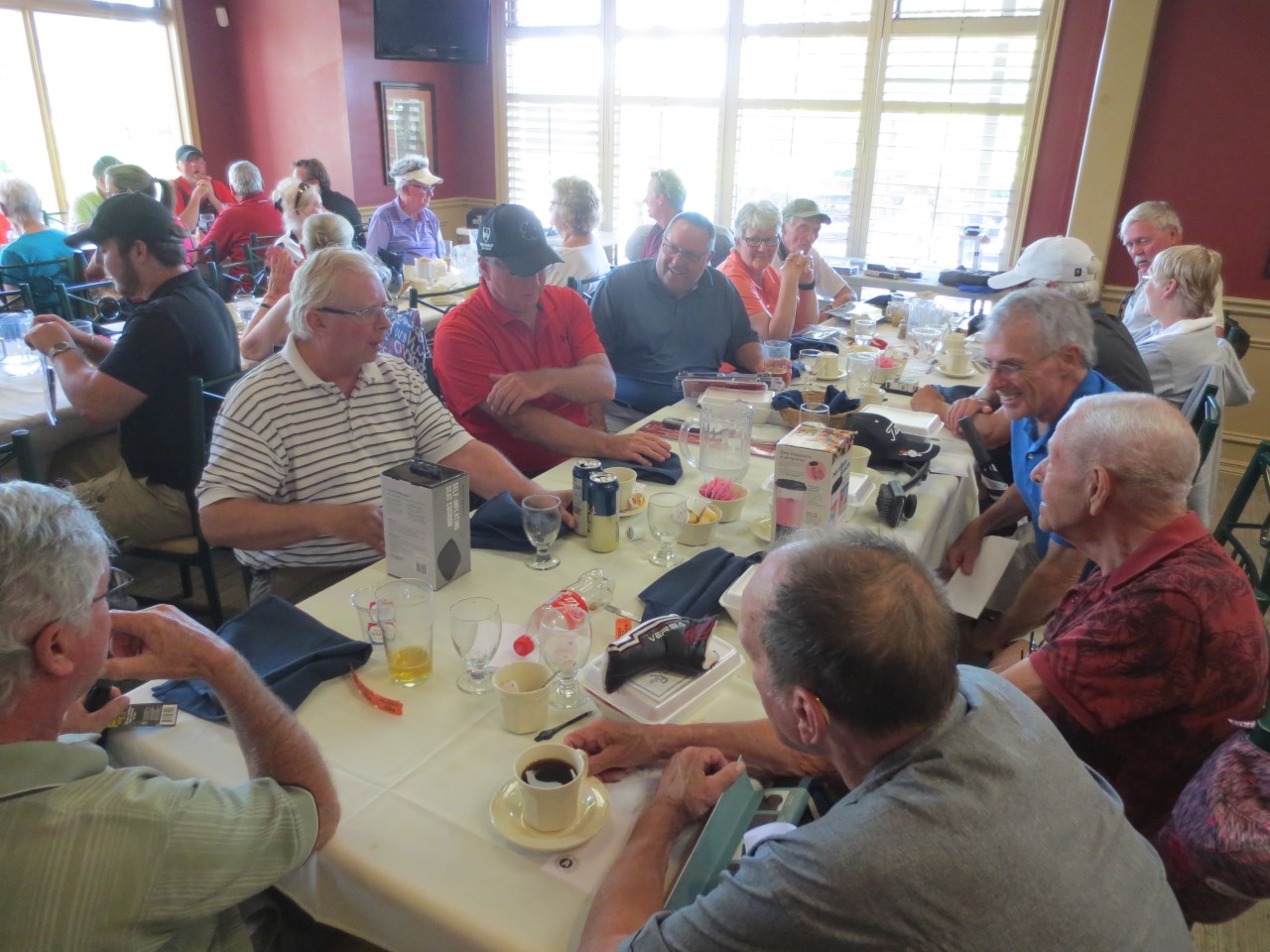 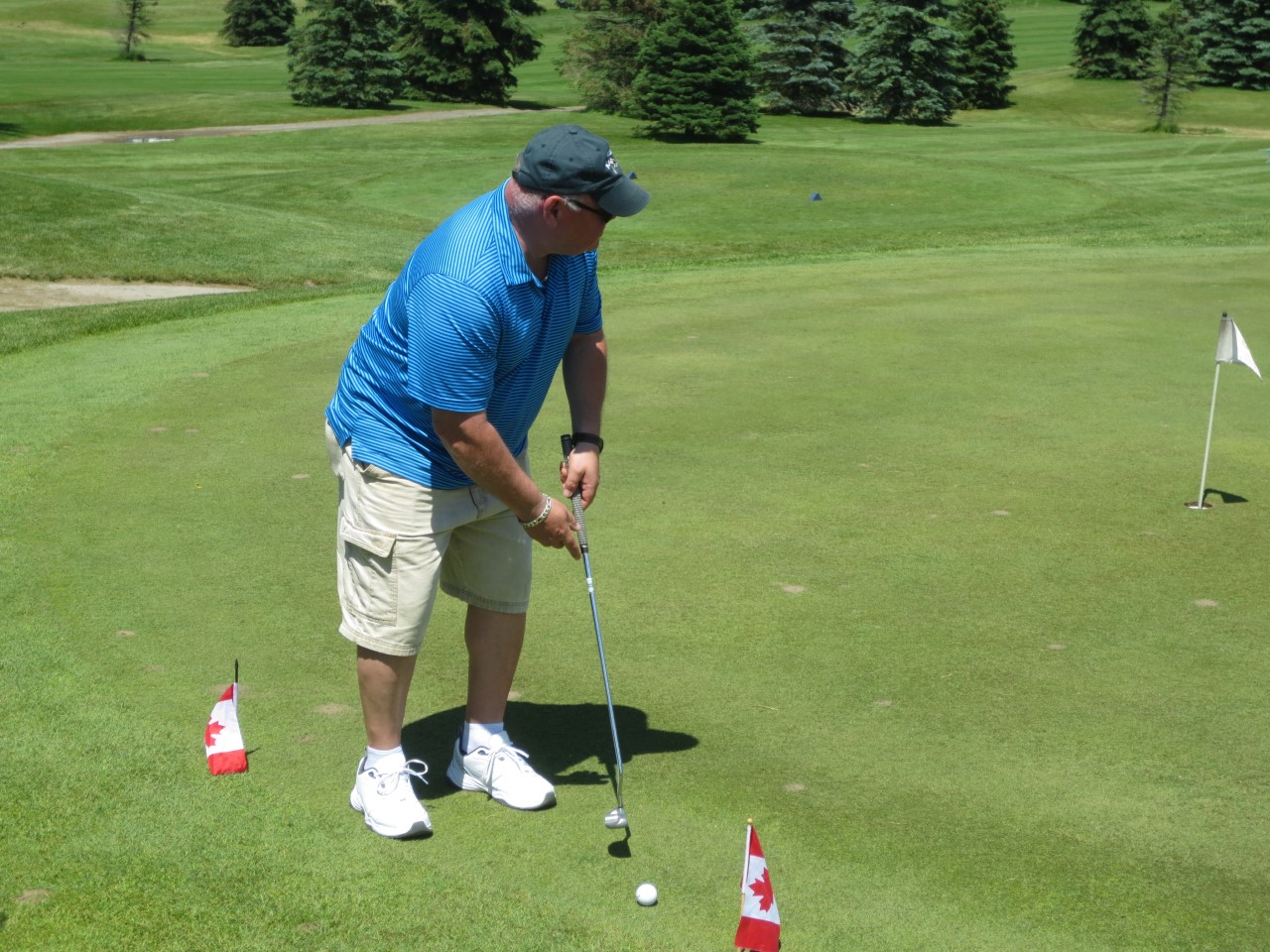 